Durham Dolphins Swim Team (DDUR)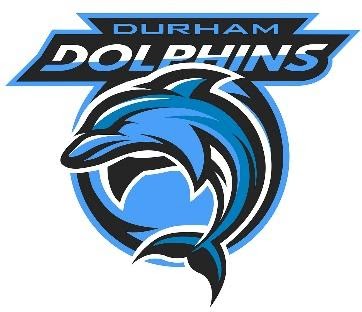 Short Course Invitational July 24-25, 2021Enter online at: https://ome.swimconnection.comEVENTS: Swimmers are limited to a maximum of FOUR (4) individual events per day on Saturday and Sunday for a total maximum of EIGHT (8) individual events during the meet. Relay events on both Saturday and Sunday cost $8.00 each. They are for fun and will not be awarded individual or team points.   Summary of Events by Age GroupSANCTION: Held under USA Swimming/Sierra Nevada Swimming Sanction #SNS21-28In accordance with USA Swimming Rule (USA-S Rule) 202.4.10, “In granting this sanction, it is understood and agreed that USA Swimming shall be free and held harmless from any liabilities or claims for damages arising by reason of injuries to anyone during the conduct of the event.”NOTICE:By entering this meet, the athlete or his/her guardian consents to the publication, via electronic, print or other media, information and/or imagery related to their participation at this meet. Such information and imagery may include, but is not limited to, photographs, video, web casting, television, psych sheets and live meet results. SAFE SPORT:Pursuant to USA-S Rule 202.4.11H use of audio or visual recording devices, including a cell phone is not permitted in changing areas, rest rooms or locker rooms. Sierra Nevada Swimming and the Durham Dolphin Swim Team would like to further state that, "The use of audio or visual recording devices, including a cell phone, is not permitted behind the starting end of the pool at any time." The use of flash devices at the start is also prohibited.Pursuant to USA-S Rule 202.4.11I deck changes are prohibited.According to 202.4.11J, the operation of a drone, or any other flying apparatus, is prohibited over the venue (pools, athlete/coach areas, spectator areas and open-ceiling locker rooms) any time athletes, Coaches, Officials and/or spectators are present.  Exceptions may be granted with prior written approval by the Program & Events Committee Coordinator (or his/her designee).All applicable adults participating in or associated with this meet, acknowledge that they are subject to the provisions of the USA Swimming Minor Athlete Abuse Prevention Policy ("MAAPP"), and that they understand that compliance with the MAAPP policy is a condition of participation in the conduct of this competition.Attention Swimmers: All adult athletes (age 18+) are required to complete and keep current their Athlete Protection Training before they are allowed to enter the meet.LOCATION: DWIGHT BRINSON SWIM CENTER: 9447 Midway, Durham, CA 95938From Hwy 99 take the Durham exit and travel west 4.5 miles on Durham Dayton Highway to Midway (first stop sign). Turn right and the pool is on the left. Parking is available by continuing straight (west) at the stop sign and turning right onto Goodspeed Street (Post Office on corner) or right onto Putney for parking at the school campus. All parking areas are easy walking distance to the pool. A parking map is available at www.durhamdolphins.swimtopia.com. You cannot park on the Midway.PARKING LOT IN FRONT OF THE POOL IS RESERVED FOR DESIGNATED MEET OFFICIALS ONLY.FACILITIES: The Dwight Brinson Swim Center facility has an outdoor, heated, 25 YARD pool with up to 6 lanes available for competition. Warm up/Cool down will be in the diving section of the pool after the start of the meet and throughout the competition.  CERTIFICATION:USA-S certification is on file in accordance with USA-S Rule 104.2.2C(4). In accordance with USA-S Rule 202.4.11C, the competition course has a pool depth of 11’8” at 3’3.5” and 12’8” at 16’ 5” at the start end. At the turn end it is 4’8” at 3’ 3.5” and 4’8” at 16’5”. The warm-up/cool-down will be in the diving section of the pool after the start of the meet.RULES:
















WARM UP RULES: SPECIAL RULES:Current USA-S and Sierra Nevada Swimming rules will govern the meet. Sierra Nevada warm-up procedures will be in effect and a copy of the procedures will be posted at the meet. The four-hour rule will be enforced in accordance with USA-S Rule 205.3.1FSwimmers are limited to a maximum of FOUR (4) individual events per day on Saturday and Sunday, for a total maximum of EIGHT (8) individual events during the meet. Those entries in excess of the above limitations will not be refunded. All events are SHORT COURSE YARDS and timed finals. Properly registered 19-over swimmers may enter, but they will not be scored or awarded.In accordance with USA-S Rule 102.2.9, if a swimmer has no official time in the entered event an estimated appropriate seed time will be accepted.NT (No Time) entries will be accepted. Any swimmer entered in the meet must be represented by a certificated USA Swimming Member-Coach as being proficient in performing a racing start, both for forward starts and backstroke starts including backstroke starts using a ledge or they must start each race from within the water. In accordance with USA-S Rule 202.4.11D when unaccompanied by a Member-Coach, it is the responsibility of the swimmer or the swimmer’s legal guardian to ensure compliance with this requirement. Swimmers that are observed being warmed-up or being started by anyone other than a registered Coach, will be removed from all events for the day.The following rules apply to the warm-up period before each session, and warm-up/ cool-down during the meet:• Swimmers shall enter the water feet first while maintaining at least one hand on the pool deck until both feet touch the water (3-point entry), except for starts, which are limited to specified lanes.• If used, Lifeguards shall be on the pool deck during the entire warm up period.  • Up to 2 lanes can be used for pace 50s (usually lanes 1&6) and up to 2 lanes for one-way sprints (usually lanes 2&5).• Specified center lanes are for circle swimming (2 lengths of the pool beginning at the starting end of the pool).• Coaches shall stand at the starting end of the pool and verbally start swimmers for sprint or pace work.• The use of hand-paddles, kickboards, fins and other devices are not allowed during general warm-up.  The use of hand-paddles at any time during which touch pads are installed is forbidden.The diving well of the pool is to be used for warm-up and cool-down only. A three-point entrée is required!!!Teams will follow USA Swimming guidelines for social distancing during warm-ups. There are up to 6 lanes available for warm-up with a maximum of 12 swimmers per lane with remaining swimmers maintaining 6 feet apart on one side of the pool and one at the other side of the pool. All USA Swimming athlete members entered in the meet must be under the supervision of a USA Swimming Member Coach during warm-up, competition, and warm-down. Any swimmer without a Coach in attendance must report to the Meet Director or Meet Referee who may assist the swimmer in making arrangements for such supervision. It is the swimmer's responsibility to make such arrangements prior to the start of the meet.The Meet Referee, Meet Director, or a designee may remove a swimmer, Coach, and/or Team from the deck for violations of these rules.All heats for all events will be seeded fastest to slowest. Fly over starts may be used at the discretion of the Meet Referee. If so, swimmers are reminded to stay in the water at the completion of their heats and stay close to the pool edge. If flyover starts are not used the swimmers will get out at the finish end.No Team tents or pop-ups on the pool deck.No overnight camping.COVID POLICY:TIMES: DDUR has taken enhanced health and safety measures for all members, athletes, spectators, Coaches and Officials. You must follow all posted instructions at the Dwight Brinson Swim Center. By attending this meet, you voluntarily assume all risks related to exposure to COVID19. Butte county and CDC recommendations and guidelines will be followed by DDUR. By attending or participating in this competition you voluntarily assume all risks associated with exposure to COVID19 and release and hold harmless USA Swimming, Sierra Nevada Swimming, and Durham Dolphins Swim Team, officers, directors, agents, employees and other representatives from any liability of claims including for personal injuries, or any other loss including but not limited to claims of negligence in connection with exposure, infection, and/or spread of COVID19 related to participation in this competition. An inherent risk of exposure to COVID-19 exists in any public place where people are present. COVID-19 is an extremely contagious disease that can lead to severe illness and death. According to the Centers for Disease Control and Prevention, senior citizens and individuals with underlying medical conditions are especially vulnerable. USA Swimming, Inc., cannot prevent you (or your child(ren)) from becoming exposed to, contracting, or spreading COVID-19 while participating in USA Swimming sanctioned events. It is not possible to prevent the presence of the disease. Therefore, if you choose to participate in a USA Swimming sanctioned event, you may be exposing yourself to and/or increasing your risk of contracting or spreading COVID-19. BY ATTENDING OR PARTICIPATING IN THIS COMPETITION, YOU VOLUNTARILY ASSUME ALL RISKS ASSOCIATED WITH EXPOSURE TO COVID-19 AND FOREVER RELEASE AND HOLD HARMLESS USA SWIMMING AND SIERRA NEVADA SWIMMING AND EACH OF THEIR OFFICERS, DIRECTORS, AGENTS, EMPLOYEES OR OTHER REPRESENTATIVES FROM ANY LIABILITY OR CLAIMS INCLUDING FOR PERSONAL INJURIES, DEATH, DISEASE OR PROPERTY LOSSES, OR ANY OTHER LOSS, INCLUDING BUT NOT LIMITED TO CLAIMS OF NEGLIGENCE AND GIVE UP ANY CLAIMS YOU MAY HAVE TO SEEK DAMAGES, WHETHER KNOWN OR UNKNOWN, FORESEEN OR UNFORESEEN, IN CONNECTION WITH EXPOSURE, INFECTION, AND/OR SPREAD OF COVID-19 RELATED TO PARTICIPATION IN THIS COMPETITION.An Officials’ Meeting will be held 30 minutes before the start of each session.ELIGIBILITY: All swimmers must have a current USA Swimming Membership. The SNS Registrar will verify all swimmers’ memberships prior to the meet and, if valid, will be allowed to check-in and compete. Note that SNS does not allow swimmers to register for a USA Swimming Membership at the meet.According to 302.3 in the 2021 Rulebook and in effect now — If a swimmer who is not properly registered with USA Swimming competes in a sanctioned competition, the host LSC may impose a fine of up to $100.00 per event against the individual, member coach or member club submitting the entry.ENTRY LIMITS & SCRATCH DOWN:It is up to the Meet Director and Meet Referee to ensure that no sessions with swimmers 12 & Under last longer than 4 hours under USA-S Rule 205.3.1F The meet will be capped at 350 swimmers for the meet, or when it is estimated sessions with swimmers 12 & under will exceed 4 hours.ENTRY FEES:$4.00 per individual event for all entries plus an $8.00 per swimmer surcharge. Entry fees are non-refundable except in the event of a required scratch down. Make checks payable to DASA.ENTRIES: ONLINE ENTRIES: Online entries will be accepted through 11:59 PM. Wednesday, July 21, 2021.Enter at: http://ome.swimconnection.com  to receive an immediate entry confirmation of acceptance via email. The “Billing Info” e-mail should be brought to the meet as proof of entry. Online entry requires payment by credit card using a secure website. Swim Connection LLC charges a processing fee for this service, equal to $1.00 per swimmer plus 5% of the total Entry Fees. Please note that the processing fee is a separate fee from the Entry Fees described below. Entering online, which requires the payment of this processing fee, is completely voluntary. If you do not wish to pay the processing fee, enter the meet via US Mail. Online meet entry is not required in order to enter this meet. DECK ENTRIES:Deck entries will not be accepted.CHECK-IN: THIS MEET IS PRE-SEEDED. All swimmers are automatically checked in to the events that they are registered for.   NO REFUNDS WILL BE GIVEN.AWARDSMedals for 1st – 6th place and ribbons for 7th – 12th place for 5/6, 7/8, 9/10, 11/12, 13/14, 15/16, 17/18 will be awarded separately for individual events. All entry times will be verified by the Administrative Official. In keeping with our theme, an awards ceremony will be held to recognize all high point male and female swimmers placing 1st through 3r in each of the age groups 5-6, 7-8, 9-10, 11-12, 13-14, 15-16, and 17-18. The Teams placing 1st through 3rd high point will receive an award. The relay events are for fun and will not be scored or awarded individual or team points. All awards must be picked-up during the meet. After meet award delivery will not be offered.SCORING:Scoring for all individual events will be 16-13-12-11-10-9-7-5-4-3-2-1.ADMISSION: Free. SNACK BAR & HOSPITALITY: A snack bar will be available, serving breakfast, lunch, and snack food. Snacks and refreshments will be served to all working Officials and Coaches. Light refreshments will be served to all Timers.OFFICIALS:



OFFICIAL’S DRESS:COACHES:TIMERS:Meet Referee:                Kevin TokunagaHead Starter:                 Amber PoncionoAdmin Official:               Michelle OwenMeet Director:               Jasmine Atencio and Holly Rowe mailto:niblet333@gmail.comComputer Operator:       Michelle Owen michelleowen4612@comcast.netAll working Officials must have passed the background check, athlete protection training and the concussion course mandated by USA Swimming. Before the beginning of the meet, the Meet Referee will verify that this condition has been met. All Officials must wear their Officials' credentials visibly while working on deck.Official attire at this meet will be white tennis shoes, white socks, white polo shirts, and navy-blue pants/shorts/skirts. An Officials’ Meeting will be held 30 minutes before the start of each session.All Coaches must have evidence of their USA Swimming Certification and will be required to check in with the Computer Operator or Check-in table at the meet to show proof.  Upon such proof, Coaches will receive any necessary meet paperwork and identifying mark (wrist band, etc.) of clearance that must be displayed while on deck. Coaches unable to present evidence of certification will not be allowed to coach on the Pool Deck and the Coach and Club will each be fined $100.  Those Coaches without evidence of certification who wish to remain at the competition must sit in the spectator area. A Coaches’ Meeting will be held 30 minutes before the start of each sessionClubs will be assigned Lanes. Timing is based on the SN Timing Policy. Number of timing chairs per Team is based on the formula – (number of swimmers on a team in the session [divided by] total number of swimmers in the session) which is then [multiplied by] NUMBER OF timing chairs. This number will be rounded to the nearest whole number. Host Team supplies Timers in the same ratio as the visiting Teams and is responsible for filling unassigned chairs. Assignments will be sent to participating Teams. We will be using a Colorado timing system with three buttons and one stopwatch per lane.MINIMUM OFFICIALS RULE:Each Team shall, by the entry deadline, provide to the Meet Director or designee a list of Officials who have agreed to represent their Team during the meet, in accordance with the following table:Each Team shall, by the entry deadline, provide to the Meet Director or designee a list of Officials who have agreed to represent their Team during the meet, in accordance with the following table:Number of a Team’s swimmers entered in meet:0-1011-2526-5051-7576-100>100Number of trained and carded Officials required:0123 4  5 One half-hour before the scheduled start of each session, the Meet Referee shall conduct an inventory of Officials, and shall compare the number of entries against the number of Officials present representing each Team. Those Teams who have not provided sufficient Officials shall have all their swimmers treated as "time-only swimmers” in all aspects of that session.One half-hour before the scheduled start of each session, the Meet Referee shall conduct an inventory of Officials, and shall compare the number of entries against the number of Officials present representing each Team. Those Teams who have not provided sufficient Officials shall have all their swimmers treated as "time-only swimmers” in all aspects of that session.RESTRICTIONS:HOTELS IN AREA:DURHAM AMENITIES: Smoking, vaping, and the use of any other marijuana or tobacco products are prohibited at the Dwight Brinson Swim Center facility and all areas of the meet venue. Anyone desiring to smoke, vape, or use any other marijuana or tobacco products must leave the facility, including parking areas, to do so. The sale and use of alcoholic beverages is prohibited in all areas of meet venue. No pets are allowed. Personal propane heaters will not be allowed inside the facility. Glass containers are not allowed in the pool area.12 & UNDER RESTRICTIONS: 102.8.1.F SWIMWEAR (USA Swimming Rulebook)“No Technical Suits Shall be worn by any 12 & under USA Swimming athlete member in competition at any sanctioned, approved or observed meet 1) Exceptions for the foregoing restriction are only for Junior Nationals, U.S. Open, National Championships, and Olympic Trials. 2) A Technical Suit is one that has the following components: a. any suit with any bonded or taped seams regardless of its fabric or silhouette: or b. Any suit with woven fabric extending past the hips. (Note: WOVEN FABRIC – a suit with woven fabric and sewn seams that does not extend below the hips is permitted.)(Note: KNIT FABRIC – a suit with knit fabric and sewn seams not extending below the knee is permitted.).COURTYARD BY MARRIOTT CHICO - 5.6 miles, 10 minutes 530-894-6699Standard rooms with an indoor & an outdoor pool, business center & free Wi-FiRESIDENCE INN BY MARRIOTT CHICO – 5.6 miles, 10 minutes 530-894-5500Standard Rooms with kitchens, pool, free Wi-Fi & free breakfastOXFORD SUITES – 7.1 miles, 13 minutes 530-899-9090All-suite hotel with an outdoor pool, free Wi-Fi, business center, gym, free evening appetizers & free hot breakfast buffetCHATTERBOX CAFÉ – Open until 2:00 PM Monday – Saturday DOLLAR GENERAL – Open 8:00 AM – 10:00 PM Monday - SundayDURHAM COUNTRY MARKET – Open 6:00 AM – 12:00 PM Monday - SundayPUEBLITO’s MEXICAN RESTAURANT – Open 11:00 AM – 8:00 PM Monday - SundayRED ROOSTER CAFÉ – Open Monday – Saturday 6:00 AM – 3:00 PM, Sunday 7:00 AM – 2:00 PMSmoking, vaping, and the use of any other marijuana or tobacco products are prohibited at the Dwight Brinson Swim Center facility and all areas of the meet venue. Anyone desiring to smoke, vape, or use any other marijuana or tobacco products must leave the facility, including parking areas, to do so. The sale and use of alcoholic beverages is prohibited in all areas of meet venue. No pets are allowed. Personal propane heaters will not be allowed inside the facility. Glass containers are not allowed in the pool area.12 & UNDER RESTRICTIONS: 102.8.1.F SWIMWEAR (USA Swimming Rulebook)“No Technical Suits Shall be worn by any 12 & under USA Swimming athlete member in competition at any sanctioned, approved or observed meet 1) Exceptions for the foregoing restriction are only for Junior Nationals, U.S. Open, National Championships, and Olympic Trials. 2) A Technical Suit is one that has the following components: a. any suit with any bonded or taped seams regardless of its fabric or silhouette: or b. Any suit with woven fabric extending past the hips. (Note: WOVEN FABRIC – a suit with woven fabric and sewn seams that does not extend below the hips is permitted.)(Note: KNIT FABRIC – a suit with knit fabric and sewn seams not extending below the knee is permitted.).COURTYARD BY MARRIOTT CHICO - 5.6 miles, 10 minutes 530-894-6699Standard rooms with an indoor & an outdoor pool, business center & free Wi-FiRESIDENCE INN BY MARRIOTT CHICO – 5.6 miles, 10 minutes 530-894-5500Standard Rooms with kitchens, pool, free Wi-Fi & free breakfastOXFORD SUITES – 7.1 miles, 13 minutes 530-899-9090All-suite hotel with an outdoor pool, free Wi-Fi, business center, gym, free evening appetizers & free hot breakfast buffetCHATTERBOX CAFÉ – Open until 2:00 PM Monday – Saturday DOLLAR GENERAL – Open 8:00 AM – 10:00 PM Monday - SundayDURHAM COUNTRY MARKET – Open 6:00 AM – 12:00 PM Monday - SundayPUEBLITO’s MEXICAN RESTAURANT – Open 11:00 AM – 8:00 PM Monday - SundayRED ROOSTER CAFÉ – Open Monday – Saturday 6:00 AM – 3:00 PM, Sunday 7:00 AM – 2:00 PMSaturdaySaturdaySaturdaySaturdaySundaySundaySundaySundayEvent #Event #Age GroupEventEvent #Event #Age GroupEventGBGB1213-18200 Free353613-18200 IM3411-12200 Free373811-12100 IM569-10200 Free39409-10100 IM788-under100 Free41428-under100 IM91013-18100 Fly434413-18100 Breast111211-1250 Fly454611-1250 Breast13149-1050 Fly47489-1050 Breast15168-under25 Fly49508-under25 Breast171813-18100 Back515211-12100 Back192011-1250 Back53549-10100 Back21229-1050 Back55568-under50 Back23248-under25 Back575813-18200 Back252611-1250 Free596011-12100 Free27289-1050 Free61629-10100 Free29308-under25 Free63648-under50 Free313213-1850 Free656613-18100 Free3334Kevin’s Mystery Relayunscored200 Relay6768Relay 8-underunscored200 Free6970Relay 10-underunscored200 Free7172Relay 12-underunscored200 Free7374Relay 18-underunscored200 Free8-under9-1011-1213-18Saturday25 FLY25 BACK25 FREE100 FREE200 FREE50 FREE50 FLY 50 BACK200 FREE50 FLY50 BACK50 FREE200 FREE100 FLY100 BACK50 FREESunday100 IM25 BREAST50 FREE25 BACK100 IM50 BREAST100 BACK100 FREE100 IM 50 BREAST100 BACK100 FREE200 IM100 BREAST200 BACK100 FREE